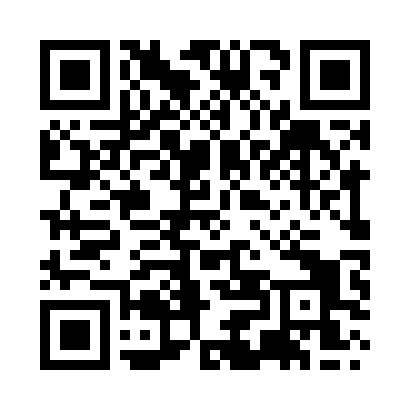 Prayer times for Anniston, UKWed 1 May 2024 - Fri 31 May 2024High Latitude Method: Angle Based RulePrayer Calculation Method: Islamic Society of North AmericaAsar Calculation Method: HanafiPrayer times provided by https://www.salahtimes.comDateDayFajrSunriseDhuhrAsrMaghribIsha1Wed3:155:231:076:208:5311:002Thu3:145:201:076:228:5511:013Fri3:135:181:076:238:5711:024Sat3:125:161:076:248:5911:035Sun3:105:131:076:259:0111:046Mon3:095:111:076:279:0311:057Tue3:085:091:076:289:0511:068Wed3:075:071:076:299:0711:079Thu3:065:051:076:309:0911:0810Fri3:055:031:076:319:1111:0911Sat3:045:011:076:329:1311:1012Sun3:034:591:066:349:1511:1113Mon3:024:571:066:359:1711:1214Tue3:014:551:066:369:1911:1315Wed3:004:531:076:379:2111:1416Thu2:594:511:076:389:2311:1517Fri2:584:491:076:399:2511:1618Sat2:574:471:076:409:2711:1719Sun2:564:461:076:419:2911:1820Mon2:564:441:076:429:3011:1921Tue2:554:421:076:439:3211:2022Wed2:544:411:076:449:3411:2123Thu2:534:391:076:459:3611:2224Fri2:524:381:076:469:3711:2225Sat2:524:361:076:479:3911:2326Sun2:514:351:076:489:4111:2427Mon2:504:331:076:499:4211:2528Tue2:504:321:076:509:4411:2629Wed2:494:311:086:509:4511:2730Thu2:494:291:086:519:4711:2731Fri2:484:281:086:529:4811:28